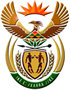 DEPARTMENT: PUBLIC ENTERPRISESREPUBLIC OF SOUTH AFRICANATIONAL ASSEMBLYQUESTION FOR WRITTEN REPLYQUESTION NO.:	PQ 2355QUESTION: 2355.	Ms R N Komane (EFF) to ask the Minister of Public Enterprises:(1)	Whether he will furnish Ms R N Komane with a list of the consultants who were paid R24 million by his department in the 2020-21 financial year; if not, why not; if so, what are the relevant details.(2)	what was each consultant appointed to do?			NW2688EREPLY:The Department spent a total amount of R24 million on consultants as shown below:Service Provider (1)Service Rendered (2) AmountMatsei TechnologyDevelopment and implementation of the enterprise architecture        912 640,00 Tipp Focus holdingsOn Demand IT Technical Services        169 883,77 R. Kalidass Provision of co-sourced internal audit and forensic investigation services        291 121,35 Full Stream BusinessDevelopment of the ICT Security Strategy        819 057,41 21st CenturyConduct SOC Remuneration Survey     1 202 400,00 VortexDevelopment of the Board Evaluation Framework        543 950,00 Government Technical Advisory CommitteeDevelopment of the Risk Management Framework     1 691 754,70 Seabury InternationalSAA Business Rescue  17 486 565,00 Basadzi PersonnelRecruitment and Selection        192 648,00 Quest Staffing SolutionsRecruitment and Selection          17 725,00 Gijima HoldingsRecruitment and Selection          16 882,00 Mogoma Research and DevelopmentRecruitment and Selection          21 200,04 Audit and Risk Committee MembersAudit and Risk Committee meetings         676 356,58 Azile ResourcesImpact Assessments of Corporate Social Investment Projects        145 600,00 TotalTotal   24 187 783,85